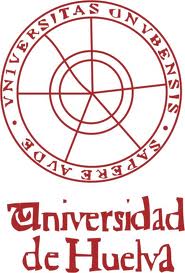 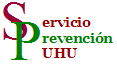 DECLARACIÓN DE RESPONSABILIDD INDIVIDUAL D/Dª………………………………………………………………………………………con DNI nº …………….……… adscrito/a al Departamento………………………………………………..de la Facultad ……………………………………………………………DIGOQue, de acuerdo con la solicitud de valoración presentada al Servicio de Prevención de Riesgos Laborales, por pertenencia al grupo de Trabajador/a Vulnerable ante la Covid-19 según el Ministerio de Sanidad, y una vez aplicado el PROCEDIMIENTO DE ACTUACIÓN PARA LOS SERVICIOS DE PREVENCIÓN DE RIESGOS LABORALES FRENTE A LA EXPOSICIÓN AL SARS-CoV-2, y según criterio de actuación médica, se me ha comunicado que puedo continuar mi actividad laboral con la recomendación de que la docencia sea impartida en formato online.No obstante, DECLARO BAJO MI RESPONSABILIDAD, eximiendo de responsabilidad alguna a la Universidad de Huelva, que, aun perteneciendo a uno de los grupos vulnerables respecto de la COVID-19, tal y como han sido identificados por el Ministerio de Sanidad, conozco los riesgos de esta situación y:  Voy a realizar mis clases en modalidad presencial. Voy a realizar mis tutorías de forma presencial. Voy a trabajar desde mi despacho (siempre de forma individual).Nota: Deberá marcar la/s casilla/s correspondiente/s.Además, DECLARO:Que en el caso de que mis circunstancias de vulnerabilidad cambien, pondré en conocimiento de la Dirección del Departamento y del Servicio de Prevención de Riesgos Laborales tal hecho, a fin de poder adoptar las medidas oportunas para continuar con el desarrollo de mi actividad laboral.Fecha y firma:A/A DIRECTOR/A DEL DEPARTAMENTOA/A SERVICIO DE PREVENCIÓN RIESGOS LABORALES .....................................................................................…...................